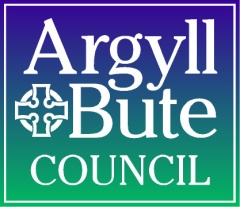 Literacy  and Gaidhlig Progression Pathway- First Level P3READINGSignificant Aspects of Learning:engage with and create a broad range of texts, including listening and reading for cultural appreciation use reading and listening strategies to understand, analyse and evaluate texts find and use information develop critical literacy skills, including evaluating sources write with increasing accuracy, making effective use of spelling, grammar and punctuation create texts of increasing complexity using more sophisticated language develop and use higher‐order thinking skillsAspect of Progression Framework:CFE Organiser and Associated E’s and O’sLearning and Teaching Focus and Associated resources:Possible Real life and Imaginary contextsSuccess criteria (Assessment)Learners use all knowledge of phonics and blending to read and develop fluency, identifying and using question marks, exclamation marks, speech marks and commas, changing the voice to read with appropriate expression. Learners use an age- appropriate glossary, wordlist, dictionary and thesaurus to find and understand words. Learners select and use reading strategies to monitor and check understanding.Tools for readingI can use my knowledge of sight vocabulary, phonics, context clues, punctuation and grammar to read with understanding and expression. GAI 1-12aI am learning to select and use strategies and resources before I read, and as I read, to help make the meaning of texts clear.LIT 1-13aFacal ‘s Fuaim -  core phonic programme to develop word attack skillsUse magnetic letters to reinforce knowledge and blending skillsDictation sessions with variety of media – attempt new words on whiteboards / chalk / foamSound and word flashcardsText highlighting to find sounds in passagesReading plays in groups Acting out storiesTeacher modelling reading strategiesHeinemann Storyworld Core ReadersChildren should be allowed to progress through the scheme at their own pace.  Where appropriate ‘setting’ can be used whereby children of different chronological ages read together as a group.As a guide, the majority of children should complete Stage 5 and have started Stage 6 by the end of P3.As a guide, by the end of P3 children should be secure in all the phonic blends covered by Facal ‘s Fuaim and able to use this knowledge to word-buildP3 children will be used to Reciprocal Reading through the use of simple novels; SIAR novels, text related to IDL etc.Children should have experienced all 5 roles.  DARTS methodologies are used to assist the children in understanding unfamiliar text when taken on the role of clarifier.I can talk about what I have read showing some understanding.I read aloud with expression.I am beginning to use punctuation marks when I read out loud (including exclamation marks, speech marks, commas and question marks).I can recognise nouns, verbs, adjectives and connectives in a piece of text.I can identify if something is in the past or present.I use my knowledge of phonics and spelling patterns to de-code tricky words.I correct myself when my reading doesn't make sense.I use meaning (context) to make sense when I read.Learners discuss a selection of texts and give a personal response to include what the learners prefer, with some comparison of texts and authors.Enjoyment and choiceI regularly select and read, listen to or watch texts which I enjoy and find interesting, and I can explain why I prefer certain texts and authors. LIT 1-11aPupils should be exposed to a wide range of texts, including borrowing those in the class library, to allow them to make informed decisions about their preferences of genre and stylePupils should be given opportunities to share their views about texts in a variety of ways: circle time, displays, pictoriallyDiscussion about purposes of texts e.g. to explain, to inform, to entertain etcDiscussion about different genre and formats for texts e.g. story, poem, play, letter, report, instructions, documentary film, cartoon etcPupils should have opportunities to read, listen to, watch and create all forms of 21st century texts e.g. recordings / films, animations, newspaper articles, recounts, instructions etc.Pupils should be given opportunities within a context to create their own relevant text e.g. Spaces to play and learn such as The Post Office, The Garden Centre or The Café Pupils should have opportunities to create texts for specific audiences, e.g. pupils creating books to share with younger/older pupils and with their peersRecord of reading/reading diaryReading for enjoyment and choice is challenging in GM education due to the complexity of 2nd language learning.Each class has a library with a range of Gaelic books. Offering a range of core readers from a breadth of stages might appeal to less fluent readers.BBC I-Player has a selection of Gaelic children’s programmes and animations which the children find engaging.‘Capag’ is an excellent resource offering songs and stories for children learning the language.I can discuss and justify my favourite reading materials with others and recommend books that I have enjoyed.I can read by myself for 10-15 minutes.I can read aloud in a group situation with increasing confidence.I choose a suitable text to read on my own.I learn information from reading and demonstrate by discussing with others.Learners ask and answer a range of questions about the main ideas and purposes of texts.Learners recognise facts and opinions and begin to develop an informed view on these.Learners share thoughts on characters, setting, theme and main message of texts and are able to make simple predictions.Understanding, analysing andEvaluatingTo show my understanding across different areas of learning, I can identify and consider the purpose and main ideas of a text.LIT 1-16aTo show my understanding, I can respond to different kinds of questions and other close reading tasks and I am learning to create some questions of my own.GAI 1-17aTo help me develop an informed view, I can recognise the difference between fact and opinion.                                   LIT 1-18aI can share my thoughts about structure, characters and/or setting, recognise the writer’s message and relate it to my own experiences, and comment on the effective choice of words and other features.                                  GAI 1-19aPupils should be exposed to a wide variety of fiction and non-fiction texts including newspapers, reference books, traditional tales, reading books etc.Highlight key words, phrases, introductory sentences on texts which show the main idea – teacher can modelTeacher model using glossary, the blurb, the contents page, index pageReciprocal Reading to allow children to form questions/answer in response to shared textsShared reading activities to allow teacher to model finding answers in a textCharacter or setting analysisHighlight texts to identify where answers are foundread the phrases and words that the writer has used and discuss what they mean and their affect on the readergive opinions about texts using evidence to supportexemplify by relating texts to own experiencesinterpret main ideas by retelling the story in own wordssummarise the writer’s message and draw a logical conclusion about main ideasattribute ideas such as characters point of view or feelingsRevision will need to be undertaken on how to ask a question;Carson, ciamar, cuin’, dè, càite etc.Teacher modelling and preparatory work through oral games is essential.The Storyworlds Discovery scheme and the Acair text books are useful tools for non-fiction.The Storyworlds Traditional Tales appeal to young children as they are acquainted with the story and can therefore concentrate on the acquisition of a 2nd language.Reciprocal Reading materials will allow greater discussion of writer’s craft with groups of children.  Time should be taken to explore / develop character descriptions and setting the scene in order to impact upon the quality of the children’s writing.  DARTS methodologies from Anne Neil (Strathclyde University) are very helpful in teaching these skills.I can retell the beginning, middle, and ending of a story and talk about the main ideas.I can identify the main idea in a text.I can answer comprehension questions on a story.I can formulate simple questions about a textI can identify the difference between fact and opinion.I can talk about the characters, events and setting in a story making meaningful predictions in keeping with the story.I can make connections between what has happened to characters and my own life.I can compare characters within different stories.I can relate events in texts to my own experiences and identify similarities and differences.I can talk about the words and features the author has used.Learners find, select, sort and use information from a variety of texts for a specific purposeLearners begin to make notes, from which texts are created and use notes to create simple texts.Finding and usinginformationUsing what I know about the features of different types of texts, I can find, select, sort and use information for a specific purpose.LIT 1-14aFinding and usinginformationI am learning to make notes under given headings and use them to understand information, explore ideas and problems and create new texts.                                    LIT 1-15aidentify possible sources of informationselect information from a variety of appropriate resources e.g. reference books, maps, websitesidentify key words to use when searching for informationskim to identify possible usefulness of a textscan texts to locate specific informationidentify and highlight the main ideas in a sentenceuse features such as a contents list or menu to access and read specific information in a non-fiction textuse a glossary to access and read specific information in a non-fiction textsequence information into logical ordermake reference to sources of information in notes or textsuse alphabetical order to find or sort informationapply knowledge of finding, selecting and sorting information across the curriculumUse of interactive wall displays with information that the children can use to support talking, reading and writing.Encourage discussion / note taking during non-fiction programmes.Use of shared non-fiction texts in co-operative learning groups / reciprocal reading groups.Heinemann Discovery scheme and Acair non-fiction books can be used to highlight the features of a non-fiction book.Use class dictionaries to develop awareness of alphabetical order.I can use contents and index pages in familiar reference books (including dictionaries).I can list different types of text (fiction, non-fiction, and poetry).I can find information from pictures, diagrams and charts (including ICT contexts).I can record information I have read and begin to take simple notes.